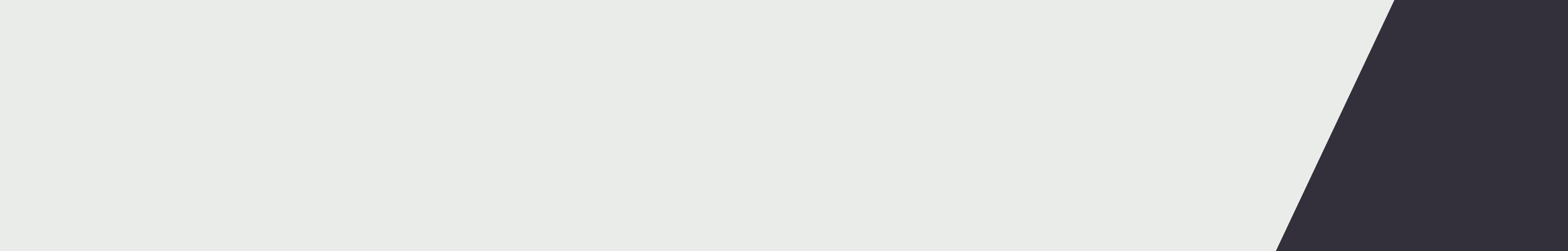 What is a RUSON?A person currently enrolled at a University to undertake undergraduate nursing study, who is registered with Ahpra  as a student nurse, and who at commencement, has successfully completed not less than twelve months of the Bachelor of Nursing Degree - Clause 106.1 Nurses and Midwives (Victorian Public Sector) (Single Interest Employers) Enterprise Agreement 2020-2024 (or equivalent undergraduate program of study leading to registration with AHPRA as a registered nurse, including the Master of Nursing Practice, or Bachelor of Nursing/Midwifery double degree)RUSONs can only undertake activities that have been delegated and supervised by a registered nurse in accordance with the NMBA Registered nurse standards for practice (2016)  Nursing and Midwifery Board of Australia - Registered nurse standards for practice (nursingmidwiferyboard.gov.au) and the NMBA Decision Making Framework for Nursing and Midwifery https://www.nursingmidwiferyboard.gov.au/documents/default.aspx?record=WD19%2f29157&dbid=AP&chksum=9LilUkdFvM5AJeKIaJZd1A%3d%3dRegistered nurses can only delegate aspects of care to a RUSON, which are consistent with the educational preparation, skill level and assessed competencies of the RUSON.Clinical assessment of patients must be conducted by the RN responsible for delegation.RUSONs are not to be given sole allocation of patients.In order to balance the RUSONs academic obligations and the needs of the Employer, the rostered work of students will be in shifts of not less than four hours on day or evening shifts, or 10 hours on night shifts, Monday to Sunday. The following Core Activity List has been developed to assist staff to understand the activities a RUSON may undertake under the delegation and supervision of the  registered nurse. In exercising clinical judgment, the registered nurse will also take into account the patient’s acuity and risk of clinical deterioration.RUSON’s should only be allocated to Special Care Nurseries where a separate duties/exclusion list has been agreed with the Australian Nursing and Midwifery Federation.Core Activity List The RUSON works as an assistant to the health care team in all wards (including COVID, SCOVID and emergency departments, with final year RUSONs prioritised for these settings).  These following activities can be delegated in accordance with the professional judgement of the supervising registered nurse and in accordance with the level of achieved educational preparation and assessed competence through university studies of the individual RUSON.Exclusion ListThe following aspects of care cannot be delegated to a RUSON as part of the RUSON Employment ModelAuthorisationsEmployee:Department Manager:Executive Director of Nursing/Director of Nursing:Date written: Date revised:RUSON (Registered Undergraduate Student of Nursing) Employment Model - Core Duties and Exclusion ListMarch 2022Area of careActivityHygieneOral hygiene – brushing teeth, dentures, mouth wash/toiletSimple eye care – eye toiletBrushing and washing hair (exclusion – spinal, head and neck surgery and/or related injuries)Showering, washing and bed bathsDressing and undressingShaving (exclusion: patients with facial/neck surgery or injuries)Grooming – non-medicated skin care and make upRemoval of make-up and nail polish for proceduresHand-hygienePre-operative site preparationToiletingChange incontinence pads or aidsEmpty, record and provide urinary bottleEmpty, record and provide urinal pansEmpty, record and provide commode chairEmpty and record urinary catheter bag drainage (Exclusion: 1/24 urine measures, CBWO)Change of IDC anchoring device (i.e. Flexitrack) (exclusion:    urinary surgery patients)Document and report elimination amounts to RNApply, empty and record condom drainageAssisting patient with emptying of long-term ostomy bags (exclusion: stomas < 6 months old)Manual Handling & MobilityAssist with patient transfers, sitting patients out of bed/on toilet/commodeAssist patients to change position Provision of pressure area care (including assist     with log roll)Mobilising patients (assisted up to independent)Use manual handling hoists/aidsAssist allied health professionals to help patients e.g. – with mobility, and to apply     orthoses/splints/braces as prescribed by the treating professionalAssist with application of plaster of paris and/or softcastEscort for discharge i.e. – transit/discharge lounge, or to hospital exit points (exclusion: Patients awaiting transfers to         other facilities)Transfer of patients from cubicles to waiting areas or from emergency to fast-track areaTransfer of patients to a waiting vehicle in the carparkNutritionAssist patients with menu selection where appropriateUndertake safe meal set up, cut up food, adjusting table and opening packages if requiredAssist with feeding patients (exclusion: high risk patients with feeding difficulties, parenteral or enteral nutrition)Provide water/refilling water jugs or making drinks for patients (exclusion: patients with fluid restrictions, dysphagia, modified  diet/fluids or nil orally)EnvironmentEnsure falls prevention strategies are in place – call bell, phone,    bedside table in reach, bed/trolley lowered, trip hazards removedMaintain safe and tidy department environment – putting equipment      away, changing linen bags, cleaning and tidying utility roomsMaking beds/trolleysCommunicationAnswering call bells including staff assistReporting and/or escalating all care and concerns to  supervising RN/sClerical answering and transferring calls/intercom (exclusion:   advice, clinical or confidential information)Referring all aspects of care out of scope to RNDirect visitors to ward or RN for assistanceRespond to, and report emergencies as per hospital policyAttend handover and local team meetings or education sessionsOrientate patient and family/carers to department environmentSeek regular feedback from supervising RN/s and reflect on   practiceDocumentationComplete fluid balance chart: Oral input and urine output,  report to RNComplete food and bowel chartsComplete weight and height and report to RNAssist in the documentation of valuablesAssist in completing communication boardsComplete incident reporting as per local hospital policyAccess and undertake documentation in Electronic Medical RecordMaintenanceRestock non-emergency supplies and equipmentCleaning and putting away equipment between use i.e. infusion pumps, bed framesEquipment maintenanceCalibration of glucometerPatient watch / Constant patient observer or similar roleYear 1 RUSON – meal relief only for low level risk (i.e. not EN/ RN)Year 2 RUSON onwards – may work as a patient watch/CPO aggression  (i.e. low level risk only not requiring a RN/EN) provided managing clinical aggression education has been completed and a risk assessment has been undertaken by the supervising RNOther dutiesDiversional therapy/reading to patientsAssist in the care of the deceased patientPacking and unpacking patient belongingsAttend professional development sessionsAttend and report at staff meetingsInitiate emergency response alarms as per organisational policyRunning simple errands within hospital groundsMeasurement and application of anti-embolic stockingsConducting department audits and surveysObservation of nursing procedures performed by RN/EN if time permitsCOVID-19 close contact tracing, specimen collection (oropharyngeal and nasal swabs) and non-invasive temperature testingCollecting specimens for COVID-19 testing including obtaining oropharyngeal and deep nasal swabs (exclusion: serology testing is excluded)Completing non-invasive temperature checks and documenting findings and contact detailsUndertaking tracing of persons who are deemed to be close contacts of suspected or confirmed cases of COVID-19Personal Protective Equipment (PPE) SpotterUndertaking PPE Spotter activities consistent with the PPE Spotter Position Description published by the Healthcare Infection Prevention & Wellbeing Taskforce, including: Spotting and supervision of appropriate use of PPE, including observing, guiding, correcting technique during donning          and doffing. Formal and informal monitoring and auditing of appropriate use of PPE within clinical settings (e.g. when providing care           to patients) and non-clinical settings (e.g. breakrooms, cafes). Working with and supporting the Quality and Safety/Infection Prevention and Control/COVID-19 Response Team (or            other relevant area(s)) with:Undertaking risks assessments through audits and spot checks on adherence to infection prevention measures (such as physical distancing) including proposing and implementing remedial actions, where required, as part of a continuous improvement process to support behavioural change.Training and promotional activities to create the conditions for workplace culture and behaviour change (e.g. information sessions, emails, posters).Ongoing education and knowledge improvement of staff aligned with current public health advice.Responding to occupational health and safety issues for staff experiencing skin and/or pressure injuries associated with prolonged use of PPE.Clinical Practice ExtensionContribution to patient assessmentWhere the RUSON has completed the services’ competency assessment and completed the necessary education relevant to the duty, as part of their bachelor program, the RUSON may perform the following duties as delegated in appropriate contexts only by supervising RN:Vital signsBlood glucose levelsUrinalysisSimple wound dressingFor RUSON’s working in emergency departments in line with the requirements outlined above: Transfer of stable patients to radiology (no infusions, cardiac and invasive monitoring or C-spine mobilisation (e.g. X-rays of simple fractures \ abdominal X-rays etc.)COVID 19 VaccinationRUSON’s are able to participate in vaccination programs in line with COVID-19 vaccine Public Health Emergency Orders (PHEOs) that are in place until 20 August 2022 (unless revoked earlier). The PHEOs are published in Special Gazette No. S77 17 February 2022 available at: GG2022S077.pdf (gazette.vic.gov.au)Activities can include:reconstitute COVID-19 VACCINE in accordance with the manufacturer’s instructions and transfer to a single-use syringelabel the syringe for administration (where the product is not labelled when delivered)administer COVID-19 VACCINE to persons approved as eligible to receive the vaccineMore information is available at: https://www.coronavirus.vic.gov.au/victorian-covid-19-vaccination-guidelines.Area of CareActivities HygieneShaving patients with facial / neck surgery or injuriesWashing hair for patients with spinal, head and neck surgery or injuriesCutting/trimming nailsToiletingChanging ostomy bagsManual HandlingHead control for log rollingTransport of patients awaiting transfer to other facilitiesNutritionFeeding patients with difficulties, or receiving parenteral or enteral nutritionRefilling of water jugs or making drinks for patients on fluid restrictions, with dysphagia, modified diet/fluids or nil orallyEnvironmentChecking emergency equipment (resuscitation trolley and   bedside oxygen/suction/air)CommunicationsProvide clinical information and advice to patients or familiesTaking verbal clinical orders from unregulated health care workers, administrative, medical or allied health staffAccepting delegated duties from an ENTaking verbal pathology results via telephoneDocumentationCompleting progress notesCompleting patient details for handover sheetsMaintenanceRestocking emergency supplies in resuscitation trolleyRestocking medicine suppliesOtherPatient escorts, unless outlined in core duties listCare of complex patientsMedication administration (all routes, including drops and topical creams)Intravenous therapy managementOxygen therapySuctioningComplex wound managementTracheostomy managementEmptying of wound and ICC drainage bagsPrescribed hair treatmentsAllocated as CPO/Patient watch staff member for high risk patients (those requiring RN/EN or security services)